Сценарий проведения физкультурно - оздоровительного праздника «Дочки - матери». Цель:  Создание благоприятных условий для организации активного отдыха, укрепления здоровья  и формирования навыков здорового образа жизни среди учащихся  и их родителей.Состав команды: 4 мамы+ 4 девочки.Инвентарь и оснащение: Магнитное табло, карточки с изображением ягод малины и калины (баллы).Ход праздника:Звучат фанфары. Под  песню  «Вместе весело шагать»  выходят участники спортивного праздника.Добрый день, дорогие друзья!  Совсем недавно в нашей стране отмечали самый нежный праздник в году - День матери.   И это замечательный повод, чтобы ещё раз сказать слова любви и признательности самому родному и близкому человеку, отдать дань уважения за любовь, за щедрые материнские сердца, за их заботливые и ласковые руки.  	Сегодня мы пригласили вас на спортивный праздник, в котором примут участие самые веселые, самые активные и спортивные мамы со своими дочками, ведь наш праздник так и называется «Дочки – матери».Дети читают стихи:В этот светлый день, осенний,
Что бывает раз в году,
Собрались все дочки, мамы,
Вот в таком большом кругу.Вот семья, одна из многих,
Что тут можно рассказать?
Дочка-мама, мама-дочка…
Как подруги, не разнять!Если сделать что – так вместе:
Дом убрать или стирать,
Пироги лепить из теста,
Или огород сажать.Ну, а если увлеченья –
Тут в два слова не сказать!
Занимаемся мы спортом,
Очень любим рисовать…Клеить, шить, лепить игрушки,
Можем песню сочинить,
Разводить цветы в горшочках,
А потом друзьям дарить…А сегодня мы хотели
Всем удачи пожелать,
И здоровья и везенья,
Никогда не унывать!Начинаем наши соревнования. Но для этого нам необходимо поделиться на две команды. Девочки,  подойдите ко мне и вытяните карточку с изображением своей команды. Итак, девочки со своими мамами, которые вытянули  карточки с изображением калины, становятся в одну команду, а девочки со своими мамами, которые вытянули  карточки с изображением малины, становятся в другую команду. И мы бурными аплодисментами приветствуем наших участниц команду «Малинки» и команду «Калинки».  Для того чтобы зрители и участники смогли следить за результатами наших команд, мы подготовили табло с названием команд. За победу в конкурсе команда будет получать 1 балл в виде калинки или малинки. 	Помогать  наблюдать за успехами наших команд будут  наше уважаемое жюри в составе: ____________________________________________________________________________________________________________________________________.Все собрались?
Все здоровы?
Бегать и играть готовы?
Ну, тогда, подтянитесь,
Не зевайте, не ленитесь,
На разминку становитесь!Разминка под песню Жанны Фриске «Калинки - малинки».	Команды построились за капитанами в колонны друг за другом: дочка + мама и сели на скамейки.1 эстафета «Поздравительная открытка»  (2 открытки - пазла  «С Днем матери», 2обруча)Она бывает музыкальной 
и дарит радостные чувства. 
И юбилейной, и венчальной - 
Порой  полна стихов искусных. Возьмут её - улыбки ярки 
и, словно дети, скачут прытко. 
Ведь предвкушением подарка 
всегда является... Открытка.	В нашу школу почтальон принёс поздравительные  открытки, но осенний ветер развеял их по кусочкам. Нашим участницам мы предлагаем собрать все части открыток. На противоположной стороне зала лежат фрагменты открыток. По очереди  каждая участница приносит один кусочек открытки, после того, как все выполнят задание, вам необходимо сложить открытку в одно целое.2 эстафета «Уборка» (2 совка, 2 метелки, бумажные комки- 16 шт., 2 мусорных ведра).Мама очень устает.Дома дел невпроворот.Я одна у мамы дочь,Постараюсь ей помочь.У первых участниц в руках савок. Каждая из участниц добегает до разбросанного мусора, берёт метёлку и заметает мусор (бумажный комок) в савок и несёт его в мусорное ведро, стараясь его не разбросать. Выбросив мусор, передаёт савок следующему.3 эстафета «Большая стирка» (резинка- 5 м, 2 тазика, 16 прищепок, 16 платочков)Мама сегодня все утро стирает,Доченька маме стирать помогает:Вешает ловкоБелье на веревки –Девять рубашек,Восемь штанишек,Двух чебурашек,Трех плюшевых мишек,Четыре косынки,Для куклы ботинки,Чулочки-носочки –Для мамы и дочки.По команде участница бежит с тазиком в руках к натянутой верёвке, достаёт  одну прищепку и один платочек, вешает на верёвку и передаёт эстафету следующей участнице.Всех участниц соревнований и гостей праздника приветствуют воспитанницы кружка «Танцевальное ассорти» с танцем «Королева красоты».Танец «Королева Красоты»Давайте посмотрим на наше табло, какие результаты имеют наши участницы после трех конкурсов. Объявление результатов.4 конкурс «Дамская сумочка» (2 дамских сумочки, 2 стула, карточки с названием аксессуара, 2 фломастера)У дамской сумочки нелёгкая задача,
До вечера от раннего утра,
Приходится ей, так или иначе,
Быть сейфом для бесценного добра.Кем бы ни была женщина, она всегда остается любительницей помодничать. Самый необходимый аксессуар в дополнении к образу – это, конечно же, сумочка. Вот и наш следующий конкурс называется «Дамская сумочка». Кстати, мы сами  порой не можем  понять, откуда в сумочке такой клад и не всегда быстро находим что-то нужное. Давайте узнаем, какие тайны скрывает этот аксессуар. Нужно из набора букв найти женский аксессуар, обвести его фломастером и поместить в дамскую сумочку. Команда, которая угадает большее количество слов, получит победное очко.  М П О М А Д А Р 
У З Е Р К А Л О Ф
Л Д У Х И Г А
Е Б Р А С Л Е Т И 
А К Л Ю Ч И Л 
И З А К О Л К А Х
Ц Б Л О К Н О Т ЁЖ Р А С Ч Ё С К А ЙПомада, зеркало, духи, браслет, ключи, заколка, блокнот, расческа.5 конкурс «Кухня» (4 рукавицы, 2 косынки, 2 фартука,  2 кухонных полотенца, 2 черпака,  2 миски, 2 чайника, 2 обруча, 2 фишки)Я вот что Вам скажу, по случаю.
И это, вовсе, не секрет.
Где в нашем доме место лучшее?
- На кухне - будет мой ответ. Кухня - это царство мамы.
И порядок, и уют -
Наших рук совместный труд.
Проведём мы здесь с друзьями,
Много радостных минут.Участники команд выстраиваются друг за другом: девочки, мамы. В обруче находится поварской реквизит: 2 рукавицы, косынка, фартук, кухонное полотенце, черпак, миска, чайник. Первый участник команды по сигналу берет из обруча рукавицу, надевает ее, бежит вокруг фишки и возвращается назад. Надевает на второго  рукавицу и еще какой-нибудь атрибут повара из обруча, эстафету продолжает следующий участник. На третьего участника надевают поварской реквизит первых двух участников и еще одну вещь из обруча. Таким образом, на последнем участнике команды должны быть надеты все  поварские атрибуты, миска и чайник. 
6 конкурс  «Сбор в школу» (шапка, шарф, куртка, портфель по числу участниц-девочек)Одеваюсь, умываюсь,Собираюсь в школу я,Проверяет моя мама,Как собрался я друзья.Команды строятся следующим образом: мамы остаются на этой стороне, девочки переходят на противоположную сторону. Задание: собрать ученицу в школу. По сигналу первые участники-мамы бегут к своему ребёнку, надевают шапку, куртку  и портфель,  берут ученицу за руку и вместе с ней возвращается назад и так все по очереди. Побеждает команда, выполнившая задание первой.Взглянем на табло, какое  количество баллов  имеют наши участницы после шести конкурсов. 7 конкурс - «Блины» (2 деревянные сковородки, 2 блина: сделаны из ткани с поролоном, 2 фишки)Детям нравятся блины.До чего блины вкусны!Все на свете влюбленыВ аппетитные блины!!	Посмотрим, какая из команд  лучшего всего справится с этим сложным заданием. Девочки несут блины на сковородке, а мамы преодолевают дистанцию, подкидывая блины.8 конкурс «Гонка колясок» (2 коляски с куклами, 6 фишек)Потянушки - потягушки,Кто тут сладкий на подушке?Кто тут нежится в коляске?Чьи тут розовые пятки?По сигналу участницы быстрым шагом ведут коляску с куклой змейкой  вокруг кегль и возвращаются назад, передают эстафету следующему.9 конкурс «Салон красоты» (8 листов  для рисования А-2 с вырезанным овалом под лицо, фломастеры - маркеры, 8 стульев)О нет, не парикмахер ты,
Хоть так профессия зовется.
Ты — мастерица красоты.
И как тебе так удается?
Приходит женщина в салон,
Или, к примеру скажем, дева.
Вид средненький весьма, пардон.
Уходит — просто королева!Сегодня наши мамы получили в подарок праздничный сертификат в парикмахерский салон. А в роли стилистов выступят их дочки. Посмотрим, как наши юные парикмахеры преобразят своих мам. Девочки при помощи маркеров должны нарисовать причёску своим клиентам. Можно дополнять причёску разными аксессуарами: бантиками, заколками и обручами. Пока наши стилисты создают образ будущим моделям, для всех посетителей салона мы дарим эту песню. Песня «Улыбайся».А сейчас проводим дефиле модных причёсок команды «Малинка». Встречаем бурными аплодисментами моделей команды «Калинка».Дорогие наши участницы, это был наш последний конкурс. Пока жюри подводит итоги,  принимайте  музыкальный подарок от _______________.Команды,  для подведения итогов и награждения победителей готовы,  шагом марш! Команды под марш выходят на середину зала.Слово жюри. Награждение победителей дипломами и сладкими призами.Спасибо всем, кто пришел на наш праздник.Благополучья вашим семьям:                                    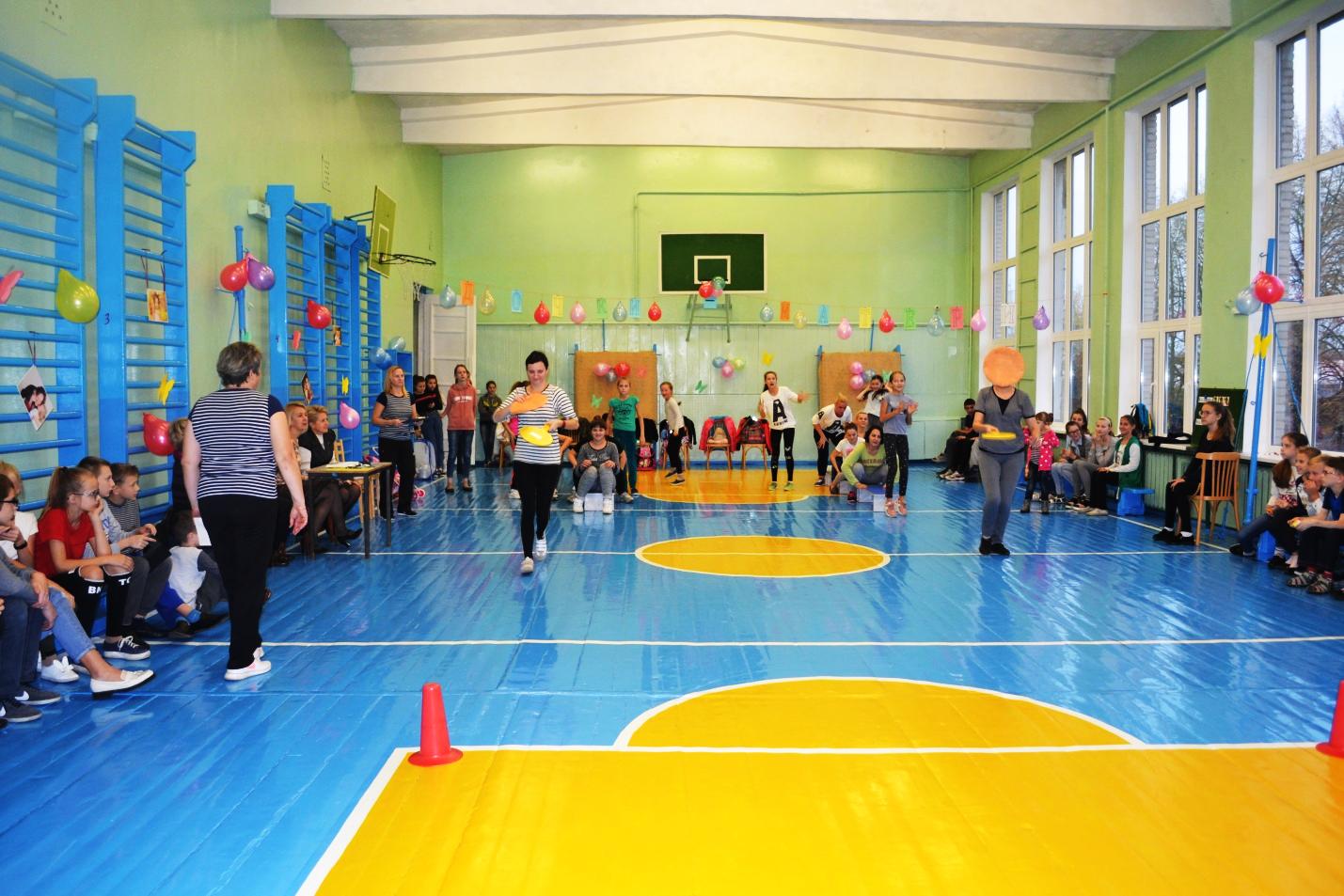 Дочкам – маму уважать,
Ну, а мамам всем – терпенья,
И своих дочек понимать!!!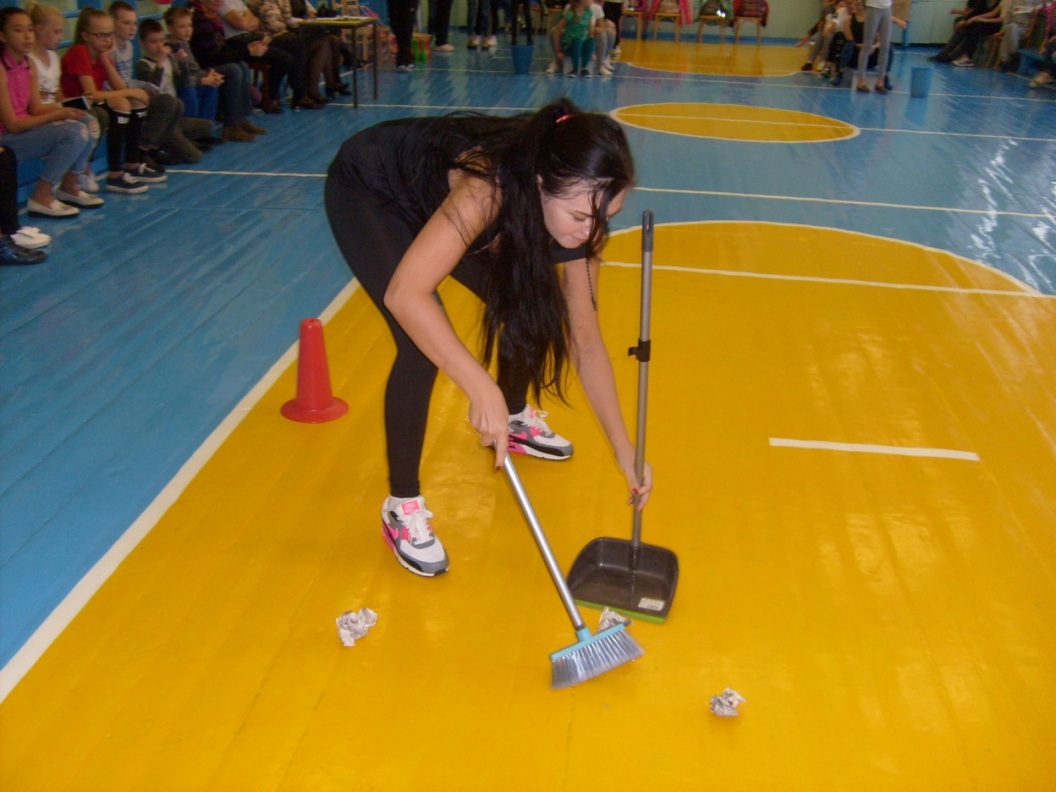 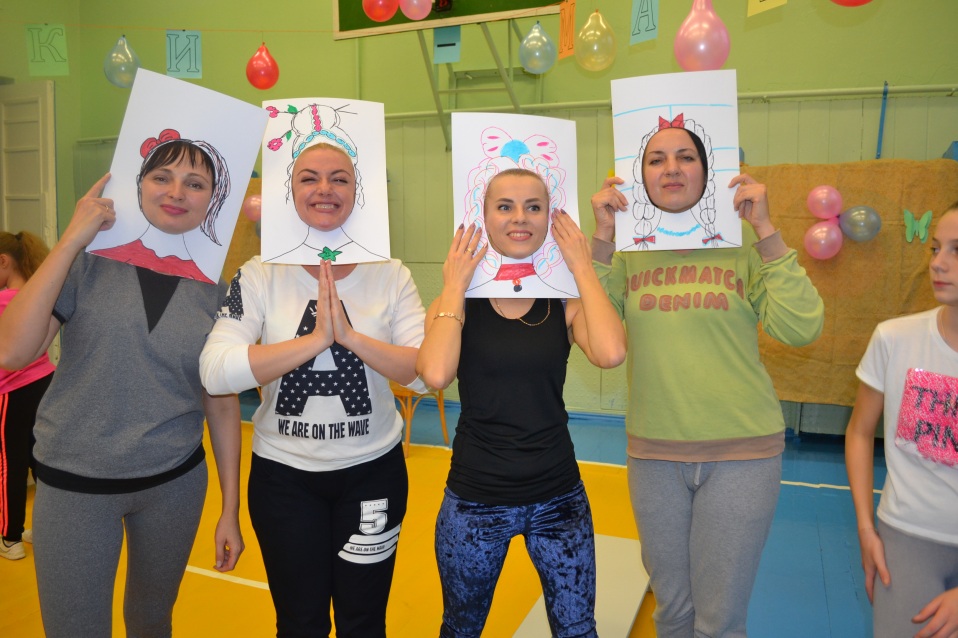 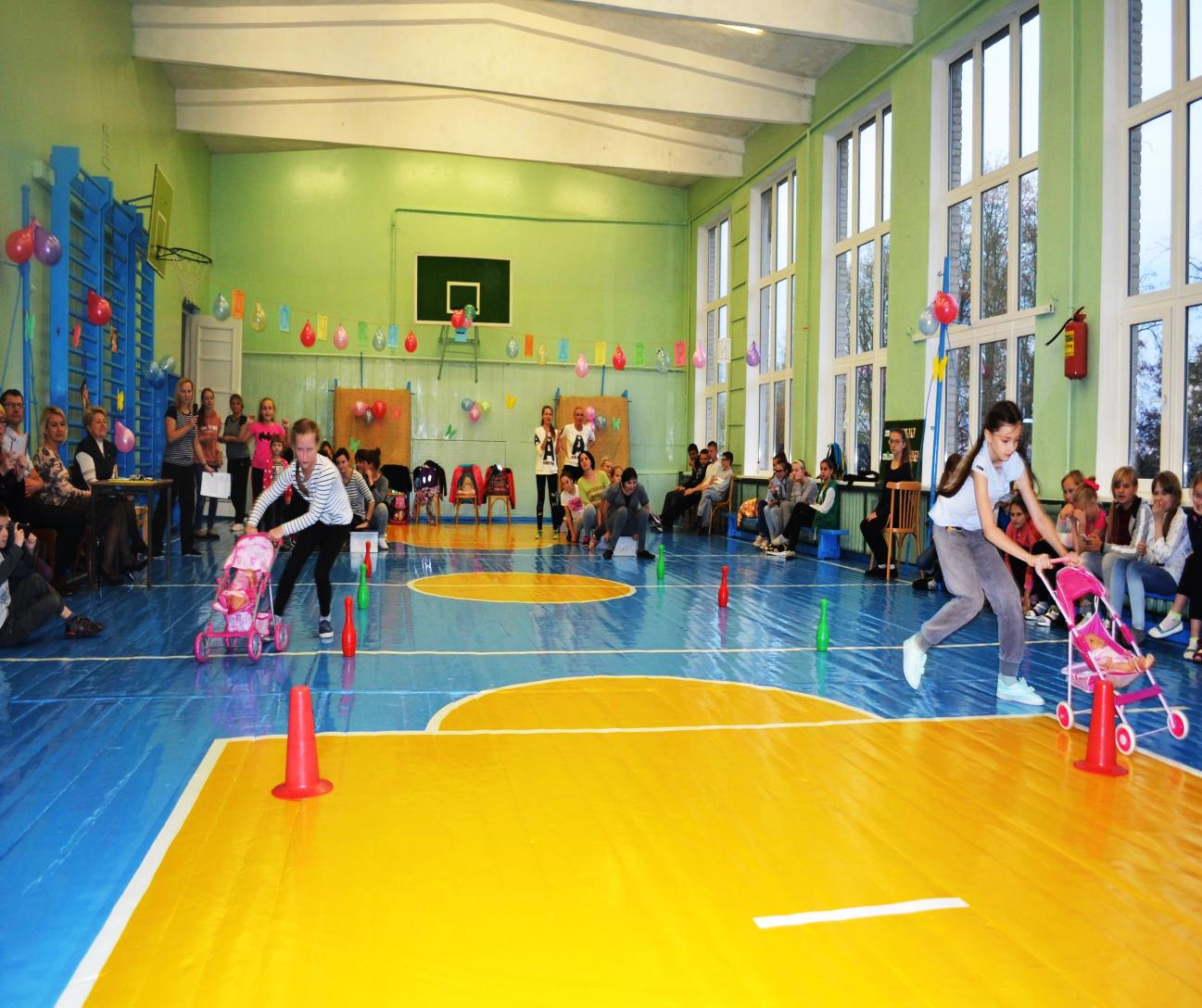 »